Ffurflen Hysbysiad Apêl PDC05							Gweler Llawlyfr Canllaw PDC06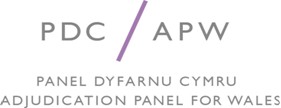 Hysbysiad Apêl Apelio yn erbyn Penderfyniad Pwyllgor SafonauMae Panel Dyfarnu Cymru yn croesawu gohebiaeth a galwadau ffôn yn Gymraeg a Saesneg. Mae hyn yn cynnwys cyflwyno ffurflenni, dogfennau a sylwadau ysgrifenedig i'r Tribiwnlys.Adran 1 – Gwybodaeth am yr aelod sy'n apelio yn erbyn Penderfyniad Pwyllgor SafonauAdran 2 - Manylion y CynrychiolyddA fyddwch yn cael eich cynrychioli (e.e. gan fargyfreithiwr, cyfreithiwr neu unrhyw un arall)?Byddaf   		Na fyddaf    Os gwnaethoch ateb 'byddaf', rhowch fanylion isod.A oes gennych chi neu'ch cynrychiolydd unrhyw ofynion o ran mynediad? (E.e. angen cael mynediad i gadair olwyn neu fethu â dringo'r grisiau). Os felly, rhowch fanylion:Chi:Eich cynrychiolydd:A oes gennych chi neu eich cynrychiolydd unrhyw anghenion arbennig eraill? (E.e. angen dehonglydd, cymorth clywed ac ati). Os felly, rhowch fanylion:Chi: Eich cynrychiolydd:Efallai y bydd gofyn i chi roi tystiolaeth ar lw neu ar gadarnhad. Dewiswch un.Llw   	Cadarnhad  Pa lyfr crefyddol fydd ei angen arnoch chi/eich cynrychiolydd i roi tystiolaeth ar lw? Adran 3 - Gwrandawiad y TribiwnlysA hoffech i'r tribiwnlys wneud ei ddyfarniad drwy sylwadau ysgrifenedig?Hoffwn  	Na hoffwn  	Os mai 'hoffwn' yw'r ateb, ewch ymlaen i Adran 4A ydych chi neu'ch cynrychiolydd yn bwriadu bod yn bresennol yng ngwrandawiad y tribiwnlys?Ydw/Ydy  	Nac ydw/Nac ydy  	A ydych yn bwriadu galw ar unrhyw dystion i ategu eich achos?Ydw   		Nac Ydw  Os gwnaethoch ateb 'ydw', rhowch y wybodaeth am y tystion o dan Adran 9 o'r ffurflen hon.A oes unrhyw dystion (ar wahân i'r rhai yn Adran 7) rydych am i'r tribiwnlys alw arnynt er mwyn i chi allu gofyn cwestiynau iddynt? Os felly, rhowch fanylion isod.Nid oes gan y tribiwnlys y pŵer i wysio Ombwdsmon Gwasanaethau Cyhoeddus Cymru na chynrychiolydd o swyddfa'r Ombwdsmon. Fodd bynnag, gall yr Ombwdsmon neu gynrychiolydd fynychu'r gwrandawiad er mwyn cyflwyno Adroddiad yr Ombwdsmon, egluro ei gynnwys a chwarae unrhyw ran briodol i gynorthwyo'r tribiwnlys.Adran 4 - Eich rhesymau dros wneud yr apêlDiben yr adran hon yw eich helpu i nodi eich rhesymau dros apelio, fel sy'n ofynnol o dan reoliad 10(3) o Reoliadau Ymchwiliadau Llywodraeth Leol (Swyddogaethau Swyddogion Monitro a Phwyllgorau Safonau) (Cymru) 2001 (OS 2001 Rhif 2281). Nodwch hefyd os gwelwch yn dda y bydd y sylwadau hyn yn cael eu hystyried gan Lywydd Panel Dyfarnu Cymru pan fydd yn penderfynu a yw am ganiatáu i’r tribiwnlys glywed eich apêl, ynghyd ag Adrannau 5 a 6. A ydych yn anghytuno i chi fethu â chydymffurfio â darpariaethau'r cod ymddygiad fel y nodwyd gan y pwyllgor safonau?Ydw   			Nac ydw Os gwnaethoch ateb 'ydw', rhowch eich rhesymau isod:A hoffech apelio yn erbyn y gosb a gafodd ei gosod gan y pwyllgor safonau?Hoffwn   		Na hoffwn  Os 'hoffwn', rhowch eich rhesymau isod:Defnyddiwch ddalen barhad os oes angen a rhowch rif yr adran ar bob tudalenTudalen barhad wedi'i hatodi  Hysbysiad o BenderfyniadA ydych wedi cael yr Hysbysiad o Benderfyniad gan y Pwyllgor Safonau?	Rhowch y dyddiad y derbyniwyd yr Hysbysiad o Benderfyniad, gan gadarnhau a danfonwyd yr hysbysiad drwy e-bost neu drwy'r post:Dyddiad E-bost  	Post  	Atodwch gopi o'r Hysbysiad o Benderfyniad wrth apelio oherwydd heb hyn ni fydd eich cais yn cael ei hystyried nes ein bod yn derbyn yr hysbysiad.Adran 5 - YmatebDiben yr adran hon yw eich helpu i gyfleu eich ymateb i'r ffeithiau perthnasol sydd wedi'u nodi yn Adroddiad Ombwdsmon Gwasanaethau Cyhoeddus Cymru / y Swyddog Monitro.Gan gyfeirio at y rhifau yn yr adroddiad, nodwch unrhyw baragraffau lle rydych yn anghytuno â datganiad Ombwdsmon Gwasanaethau Cyhoeddus Cymru neu'r Swyddog Monitro a rhowch eich rhesymau a nodwch y ffeithiau fel y gwelwch chi hwy.Defnyddiwch ddalen barhad os oes angen a rhowch rif yr adran ar bob tudalen  Tudalen barhad wedi'i hatodiAdran 6 – SylwadauYn yr adroddiad, mae Ombwdsmon Gwasanaethau Cyhoeddus Cymru / y Swyddog Monitro wedi nodi'r rhesymau pam y gellir ystyried eich bod wedi torri darpariaethau'r cod ymddygiad. Bydd y tribiwnlys yn ffurfio ei farn ei hun ar hynny. Gan gyfeirio at yr adrannau/rhifau paragraff yn yr adroddiad, nodwch ym mha ffordd, os o gwbl, yr ydych yn anghytuno â rhesymeg yr Ombwdsmon / Swyddog Monitro. Nodwch hefyd gan ddefnyddio pwyntiau wedi'u rhifo unrhyw ffactorau y credwch y dylai'r tribiwnlys eu hystyried os canfyddir eich bod wedi methu â dilyn/cytuno eich bod wedi methu darpariaethau'r cod ymddygiad. Sylwch nad oes canfyddiad o'r fath wedi'i wneud eto gan PDC. Efallai yr hoffech gyfeirio at Ganllawiau Sancsiynau PDC sydd ar gael ar y wefan, sy'n ymdrin â lliniaru posibl. Defnyddiwch ddalen barhad os oes angen a rhowch rif yr adran ar bob tudalen  Tudalen barhad wedi'i hatodiAdran 7 - Manylion y tystion y mae'r apelydd yn bwriadu galw arnynt Tyst 1Rhowch fanylion unrhyw ofynion mynediad neu unrhyw anghenion arbennig eraill (e.e. angen cael mynediad i gadair olwyn, methu â dringo'r grisiau, angen dehonglydd, cymorth clywed ac ati.)Efallai y gofynnir i'ch tyst roi tystiolaeth ar lw neu ar gadarnhad. Dewiswch un:Llw   			Cadarnhad   Os mai ar lw a ddewiswyd, pa lyfr crefyddol fydd ei angen ar eich tyst i roi tystiolaeth?A fydd y tyst yn rhoi tystiolaeth ynghylch ffaith faterol neu roi tystiolaeth am eich cymeriad?Faith faterol   	Cymeriad   Rhowch syniad o'r dystiolaeth y bydd yn ei rhoi.A fydd y tyst yn rhoi tystiolaeth yn Gymraeg neu'n Saesneg? Cymraeg  		Saesneg  Tyst 2Rhowch fanylion unrhyw ofynion mynediad neu unrhyw anghenion arbennig eraill (e.e. angen cael mynediad i gadair olwyn, methu â dringo'r grisiau, angen dehonglydd, cymorth clywed ac ati.)Efallai y gofynnir i'ch tyst roi tystiolaeth ar lw neu ar gadarnhad. Dewiswch un:Llw  	Cadarnhad  Os mai ar lw a ddewiswyd, pa lyfr crefyddol fydd ei angen ar eich tyst i roi tystiolaeth?A fydd y tyst yn rhoi tystiolaeth ynghylch ffaith faterol neu roi tystiolaeth am eich cymeriad?Faith faterol   	Cymeriad   Rhowch syniad o'r dystiolaeth y bydd yn ei rhoi.A fydd y tyst yn rhoi tystiolaeth yn Gymraeg neu'n Saesneg? Cymraeg   		Saesneg  Tyst 3Rhowch fanylion unrhyw ofynion mynediad neu unrhyw anghenion arbennig eraill (e.e. angen cael mynediad i gadair olwyn, methu â dringo'r grisiau, angen dehonglydd, cymorth clywed ac ati.)Efallai y gofynnir i'ch tyst roi tystiolaeth ar lw neu ar gadarnhad. Dewiswch un:Llw   			Cadarnhad  Os mai ar lw a ddewiswyd, pa lyfr crefyddol fydd ei angen ar eich tyst i roi tystiolaeth?A fydd y tyst yn rhoi tystiolaeth ynghylch ffaith faterol neu roi tystiolaeth am eich cymeriad?Faith faterol   	Cymeriad   Rhowch syniad o'r dystiolaeth y bydd yn ei rhoi.A fydd y tyst yn rhoi tystiolaeth yn Gymraeg neu'n Saesneg? Cymraeg   		Saesneg  Adran 8 - Datganiad o Wirionedd (Ticiwch y datganiad perthnasol)  Credaf fod y ffeithiau a nodir yn y datganiad hwn yn wir. Deallaf y gellir dwyn achos dirmyg llys yn erbyn unrhyw un sy’n gwneud datganiad anwir neu sy’n achosi I ddatganiad anwir gael ei wneud mewn dogfen sy’n cael ei chadarnhau gan ddatganiad gwirionedd heb gredu'n onest ei fod yn wir..Neu  Rwyf wedi fy awdurdodi'n briodol gan yr Apelydd i lofnodi'r datganiad hwn ac mae'r Apelydd yn credu bod y ffeithiau a nodir yn y datganiad hwn yn wir. Deallaf y gellir dwyn achos dirmyg llys yn erbyn unrhyw un sy’n gwneud datganiad anwir neu sy’n achosi i ddatganiad anwir gael ei wneud mewn dogfen sy’n cael ei chadarnhau gan ddatganiad gwirionedd heb gredu'n onest ei fod yn wirDylech ddychwelyd y ffurflenni wedi'u cwblhau at:Panel Dyfarnu CymruUned Tribiwynlysoedd Cymru PO Box 100Llandrindod LD1 9BWE-bost: adjudication.panel@llyw.cymru 1. Dewis Iaith A fyddai'n well gennych ohebu â ni yn:Cymraeg 			Saesneg 			Y ddwy iaith			A fyddai’n well gennych gyfathrebu â ni ar lafar yn:Cymraeg 			Saesneg 			Y ddwy iaith			A fyddai’n well gennych siarad Cymraeg neu Saesneg yn eich Gwrandawiad Tribiwnlys?Cymraeg 			Saesneg 			Y ddwy iaith			2. Ieithoedd a SiaredirPa ieithoedd ydych chi'n eu defnyddio i gyfathrebu? (ticiwch bob un sy'n berthnasol)Cymraeg 			Saesneg			Arall (nodwch os 		gwelwch yn dda)Enw LlawnCyfeiriad (gan gynnwys Cod post)Rhif FfônCyfeiriad E-bostEnw LlawnSwyddCyfeiriad (gan gynnwys Cod post)Rhif FfônCyfeiriad E-bostDylai'r Tribiwnlys gyflwyno hysbysiadau ynglŷn â'r cais i'r cynrychiolydd uchod yn hytrach nag i mi. Rhif yr adran / paragraffEich rheswm/rhesymau dros anghytuno â'r wybodaeth yn yr adran honno/y paragraff hwnnw.Eich rheswm/rhesymau dros anghytuno â'r wybodaeth yn yr adran honno/y paragraff hwnnw.Nodwch y ffeithiau fel y gwelwch chi hwy.Nodwch y ffeithiau fel y gwelwch chi hwy.Rhif yr adran / paragraffRhif yr adran / paragraffEich rheswm/rhesymau dros anghytuno â'r wybodaeth yn yr adran honno/y paragraff hwnnw.Eich rheswm/rhesymau dros anghytuno â'r wybodaeth yn yr adran honno/y paragraff hwnnw.Nodwch y ffeithiau fel y gwelwch chi hwy.Rhif yr adran / paragraffEich rheswm/rhesymau dros anghytuno â'r wybodaeth yn yr adran honno/y paragraff hwnnw.Nodwch y ffeithiau fel y gwelwch chi hwy.Rhif yr adran / paragraffEich rheswm/rhesymau dros anghytuno â'r wybodaeth yn yr adran honno/y paragraff hwnnw.Nodwch y ffeithiau fel y gwelwch chi hwy.RhifFfactorau i'r Tribiwnlys Apêl eu hystyried wrth benderfynu ar y gosb briodol1.2.3.4.5.Enw LlawnCyfeiriad (gan gynnwys cod post)Rhif FfônCyfeiriad E-bostEnw LlawnCyfeiriad (gan gynnwys Cod post)Rhif FfônCyfeiriad E-bostEnw LlawnCyfeiriad (gan gynnwys Cod post)Rhif FfônCyfeiriad E-bostEnw LlawnDyddiadLlofnodEnw LlawnEnw Cyfreithiwr/cwmni Asiant yr Apelydd, os yw'n berthnasolDyddiadLlofnod